Ime in priimek:______________________________ Razred:___________________Odziv telesa na napor (ocenjevanje znanja)SPREMLJANJE GIBALNIH AKTIVNOSTI, STOPNJA NAPORA IN POČUTJE.Izdelaj miselni vzorec, iz katerega bo razvidna tvoja gibalna aktivnost (tudi hišna opravila), v kateri naj bo zajeto vse, kar si počel v celotnem tednu. Ob tem beleži stopnjo napora (težko, srednje težko, lahko) in tvoje počutje (zadovoljen, vesel, žalosten, utrujen…). Aktivnosti spremljaj 14 dni. Miselni vzorec lahko oblikuješ po svoje (lahko narišeš in napišeš), aktivnosti in počutje pa naj bo razvidno po dnevih (ne pozabi na datume). Če imaš možnost, lahko pošlješ tudi fotografijo.Prosim te, da nalogo pošlješ na moj e – naslov do 20. 5. 2020.Primer:Ponedeljek, 4. 5. 2020                                                                                                                                             Torek, 5. 5. 2020 / ŠDigra s kocko  – NŠP (zabavno)                                                                                                                                 športni dan (zadovoljno);                                                                     pospravljanje sobe (utrujeno);                                                                                                                               sprehod v naravo s člani družine (dobro)                                vaje za moč ob poslušanju glasbe (odlično);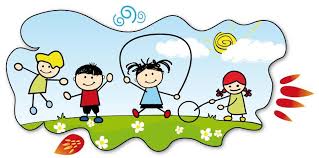 Sreda, 6. 5. 2020                                                                                           Četrtek, 7. 5. 2020                                                      Petek, 8. 5. 2020 / ŠDpobiranje in zlaganje perila (srednje težko);                                         ……………                                                                           pohod v naravo ŠDpomivanje posode (veselo);   Ponedeljek, 11. 5. 2020                                                                                                                                            Torek, 12. 5. 2020Sreda, 13. 5. 2020                                                                                Četrtek, 14. 5. 2020                                                                    Petek, 15. 5. 2020